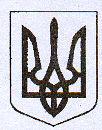                                           У К Р А Ї Н АЖовківська міська радаЖовківського району Львівської обл.ВИКОНАВЧИЙ  КОМІТЕТ                        РІШЕННЯВід  ____________________        №				                               м. ЖовкваПро присвоєння поштової адреси земельній ділянці по вул. Гасина в м.Жовкві,  яка належить гр. Пучичу Ю.В.	Розглянувши заяву гр. Пучича Юрія Володимировича про присвоєння поштової адреси земельній ділянці по вул. Гасина в м.Жовкві, та  долучені документи, у зв’язку з впорядкуванням адресного господарства м.Жовкви, керуючись ст.ст. 30, 31 Закону України «Про місцеве самоврядування в Україні», виконком Жовківської міської радиВ И Р І Ш И В:Присвоїти поштову адресу  « № 1-А»  земельній ділянці	по вул. Гасина  в м.Жовкві, яка належить гр. Пучичу Юрію Володимировичу на праві приватної власності.Міський голова					Петро Вихопень